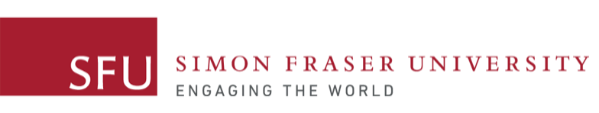 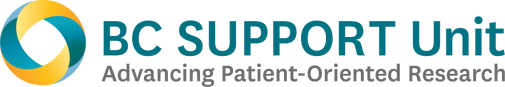  Clinician Researcher Fellowship in Patient-Oriented Research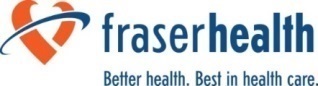 APPLICATION FORMPROFILEApplicant Name: Applicant Job Title: Applicant Email:Fraser Health Program or Department:Area of Research:PROJECT INFORMATIONProposed Start Date:Project Title:REQUIRED ATTACHMENTSApplicant Statement (0.5 page)Describe why you are interested in pursuing a fellowship in patient-oriented researchPatient-Oriented Research Project Plan (1 page)Provide an overview of your patient-oriented research plan, including background on the topic, specific project aims and the proposed patient-oriented research methodologyBackground information should include why this project is important to patients or how the research question answers a need in the community. If applicable, please include details of the patient, stakeholder and/or community partnerships that have been obtained, or the strategy in place to secure intended partnerships, and how this will contribute to the success of the projectKnowledge Translation Plan (0.5 page)Describe how you will share, implement, and/or create impact with your proposed projectFraser Health Letter of Support (max 2 pages)Physician applicants must provide a letter from either their Fraser Health Department Head or Regional Medical Director. Nurse, Allied Health or Manager applicants must provide a letter from their Fraser Health DirectorsDescribe the applicant’s suitability for this fellowshipDescribe how the applicant will benefit from the fellowship and training in patient-oriented researchDemonstrate commitment to support the applicant's patient-oriented research project (alignment with Fraser Health and department’s priorities, support to free up time to participate in training activities and research, etc.)CVCurrent Academic CV (30 page limit) or Applicant Description Form (see Appendix)Appendix – Applicant DescriptionName: Discipline and job title: Fraser Health Department / Program:Work site(s):List formal educational background, including any degrees achieved:List professional leadership and other accomplishments:List research awards and grants previously awarded: List knowledge exchange activities, such as presentations, publications, etc.:List research skill development activities (such as attending workshops):List other research-related activities, such as participating in research studies (be sure to specify if the activity was research, evaluation or quality improvement):List other collaborative projects that demonstrate your ability / experience in completing projects and working in teams: